PREVERJENJE ZNANJA  ( 2. letnik, SSI)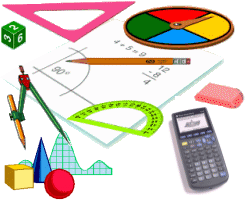 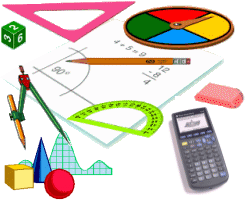 Kriterij:Dovoljeni pripomočki:Kemični svinčnik ali nalivnik ( modra ali črna barva)Navadni svinčnikRadirkaGeometrijsko orodje ( ravnilo, šestilo)Žepno računaloNaloga se točkuje z nič (0) točkami, če:ni potek reševanja zapisan s kemičnim svinčnikom ali nalivnikomskice, grafi, liki, … niso narisani z navadnim svinčnikomje uporabljena korektura ( edigs, brisalec, … )Je naloga reševana na več načinov in ni jasno označeno, kateri način naj se upoštevaSo odgovori nejasni in nečitljiviV primeru uporabe nedovoljenih pripomočkov ali prepisovanja se test odvzame.Izračunaj x.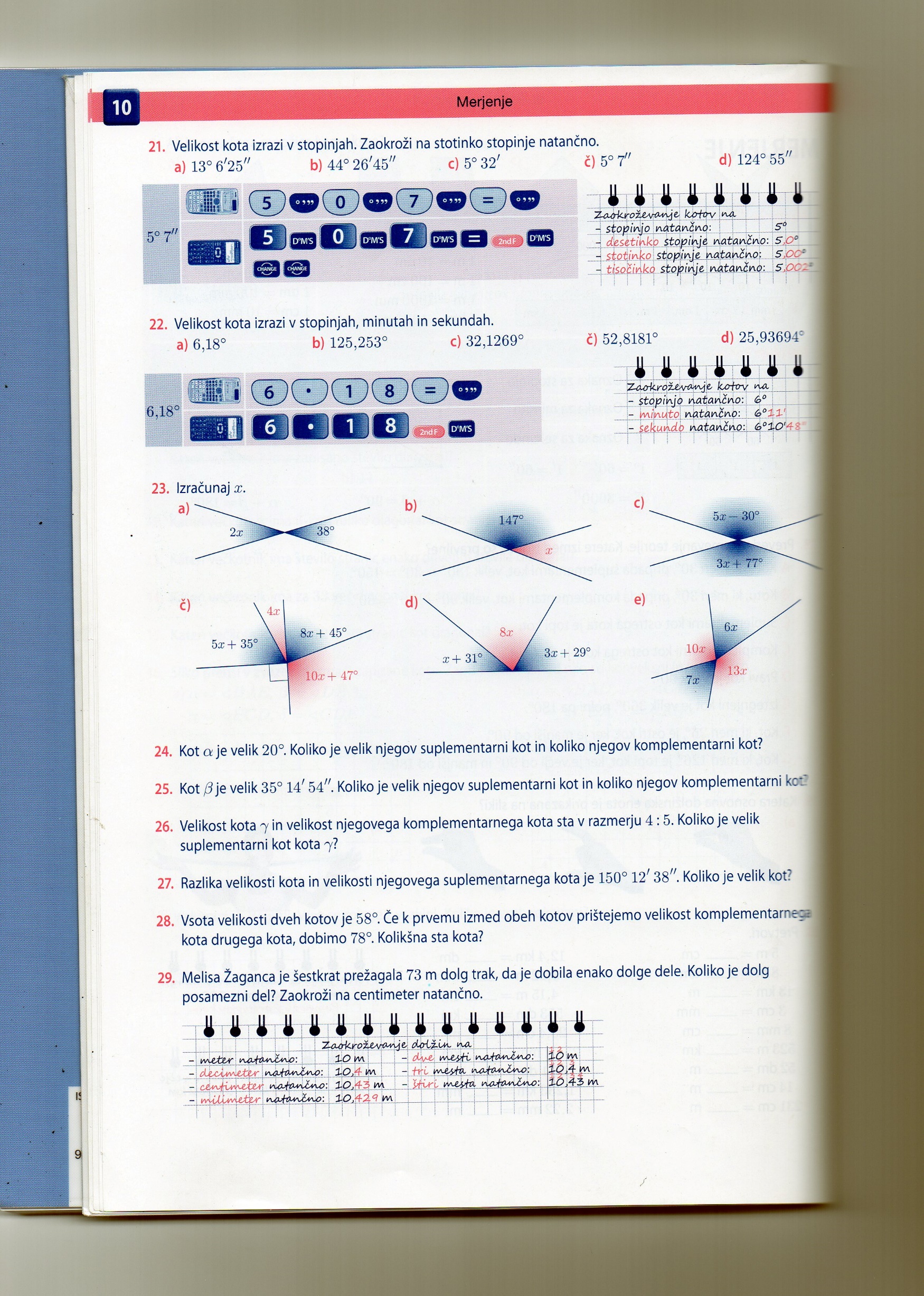 Preveri spodnje trditve. Zapiši ali je trditev pravilna ali nepravilna. Nepravilne trditve popravi!				 					V trikotniku je ena stranica vedno večja od vsote ostalih dveh! __________________________________________________________________Simetrale stranic trikotnika se sekajo v središču včrtanega kroga. __________________________________________________________________Diagonali romba se sekata pod pravim kotom.__________________________________________________________________Pravi kot meri 360°.__________________________________________________________________Dopolni: 									Točke, ki ne ležijo na isti premici so __________________. Premici v ravnini lahko narišemo ______________ vzporednic. Sokota skupaj merita _________. V pravokotnem trikotniku se najdaljša stranica imenuje __________________. Premica, ki s krožnico nima nobene skupne točke , se imenuje _____________.Glej spodnjo sliko in zapiši po en par.: 					sokotov: ___________________sovršnih kotov: ___________________sosednjih kotov:___________________izračunaj γ in : ______________________________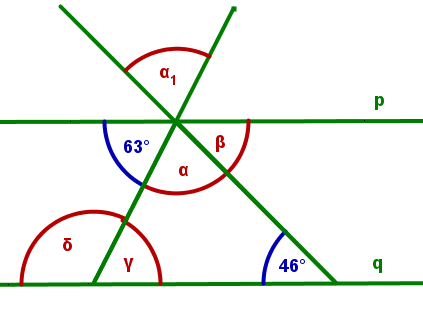 Izračunaj dolžino jezera!					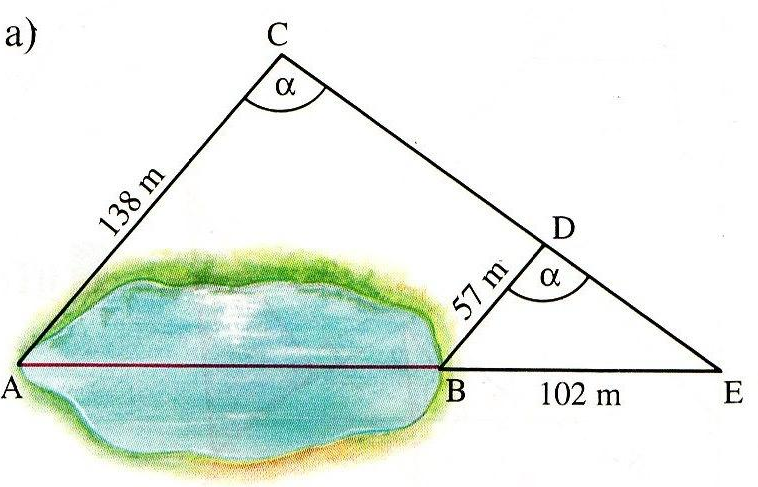 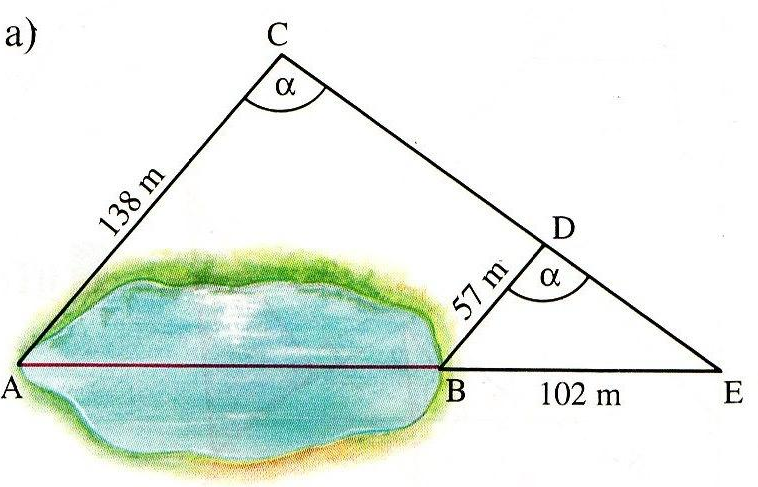 Določi neznane velikosti kotov. Premici p in q sta vzporedni.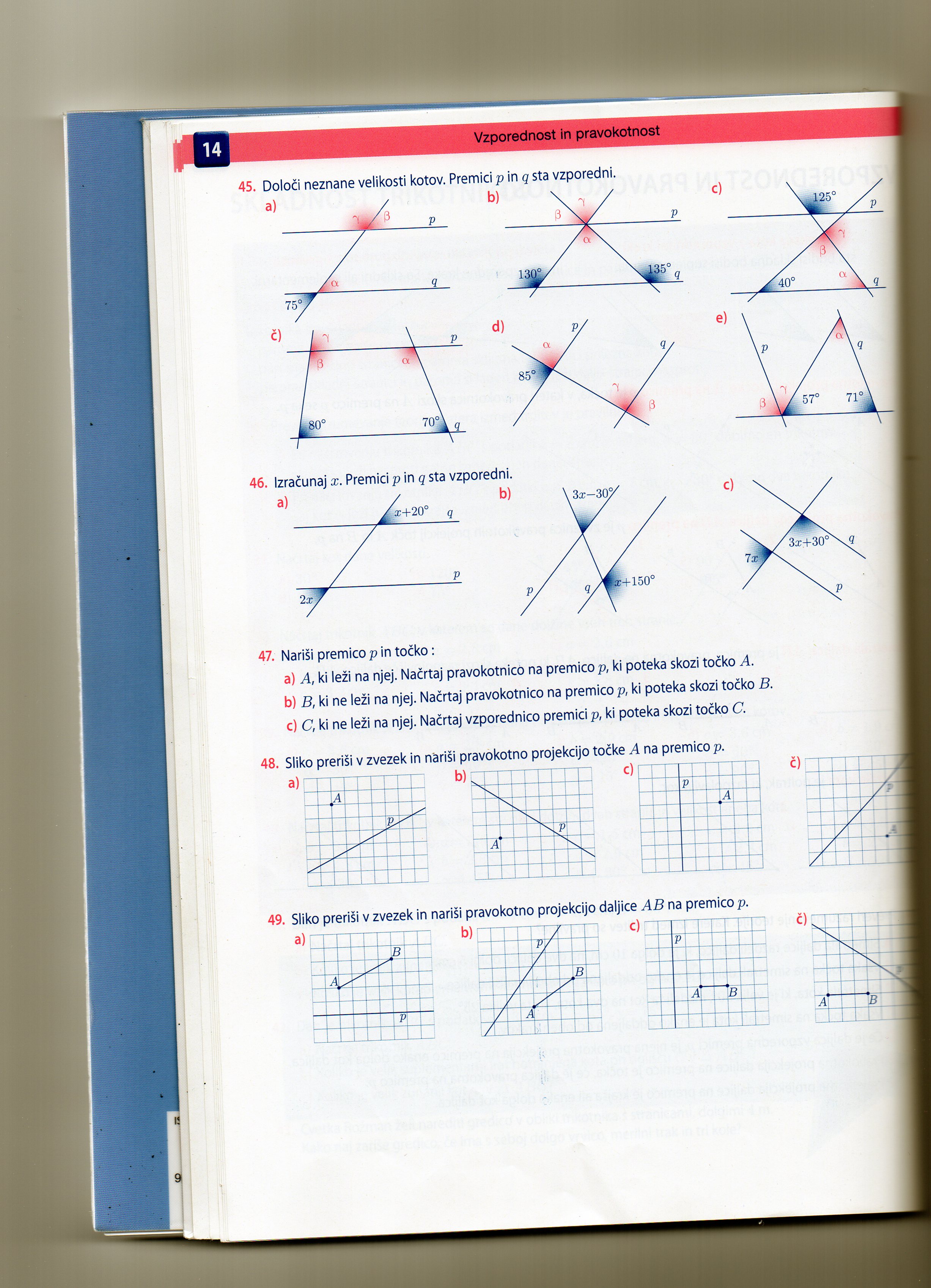 Nariši:daljico AB, dolgo 3,7 cm, in načrtaj njeno simetralodaljico AB, dolgo 2,8 cm, ter točki C1 in C2, ki sta od točke A oddaljeni 1,4 cm, od točke B pa 2,1 cm,kot, velik , in načrtaj njegovo simetralo ter točko A, ki je od obeh krakov oddaljena 1 cm.Načrtaj trikotnik ABC s podatki:Načrtaj trapez s podatki:V pravokotnem trikotniku s kateto b dolgo  in kateto a = 10,7 cm izračunaj vse ostale podatke ( c, a1, b1, v).								Ime in priimekRazredDatumMožno št. točk40Doseženo št. točkOcena0%-49% … nzd (1)50% – 59% … zd (2)60% – 74%… db (3)75% – 89% … pd (4)90% – 100% …odl(5)